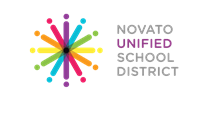 INTERVIEW OF STUDENT BY LAW ENFORCEMENTStudent Name: 	_______________________________	School: _______________Parent/Guardian: 	_______________________________	Phone: _______________Home Address: 	_____________________________________________________The pupil named above was interviewed during school hours by a peace officer in accordance with the laws of this state and the rules and regulations of this district.Officer: _________________________________________	Badge #: _____________Agency: ___________________________________	 Phone: ____________________Purpose of Interview:  ____________________________________________________Date:  ___________________	Time:  From  _____________  To  _______________Location: 		_____________________________________________________Others Present: 	_____________________________________________________			_____________________________________________________			_____________________________________________________Notification:Parent/Guardian was notified of interview.Parent/Guardian was not notified of interview due to the nature of the investigation (at the request of the officer).Administrator or Designee: _________________________	Date: ________________